AVIS DE RECRUTEMENTLa Direction de la Pharmacie et du Médicament (DPM)en collaboration avec le Fonds des Nations Unies pour la Population (UNFPA) au Mali désire recruter 34 Assistants logistiques et d’un coordinateur, un assistant financier et administratifs pour le renforcement de la gestion des médicaments essentiels et génériques des districts sanitaires. Ces appuis logistiques seront basés dans les districts sanitaires sites des régions de Mopti, Ségou, Sikasso et Koulikoro.Les descriptions de taches  sont disponibles sur le site UNFPA Mali à l’adresse suivante: http://mali.unfpa.org  Composition du dossier de candidature :Les candidatures doivent être soumises en ligne en spécifiant le titre du poste et la localité pour laquelle vous postulez comme préciser sur L’avis Composition du dossier de candidatureLettre de MotivationCurriculum Vitae / P11 (disponible sur le site de UNFPA pour le P11)Copie des DiplômesContact des trois personnes de référencesLe dernier délai pour le dépôt des candidatures est fixé au 27 Juillet 2021 à 17 heures, heure de Bamako à l’adresse suivante : recrutement.mali@unfpa.orgSeules les candidatures présélectionnées seront contactées.Les candidatures Féminines sont fortement encouragées.Travaillant déjà comme bénévoles dans les régions sites du projet et ayant le profil requis est un atoutNB : Aucune copie Physique ne sera acceptée.Publication autorisée par le Représentant Résident de l’UNFPA au Mali.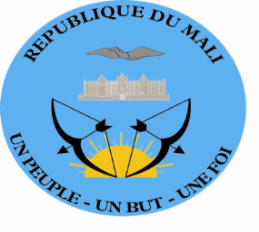 Fonds des Nations Unies Pour la Population                 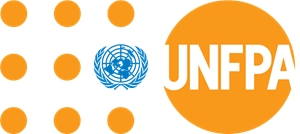 Nombre Intitulé du posteType de     contratGrade DuréeLocalisation34Assistant LogistiqueTBCTBC1 AnKoulikoro(08), Mopti(8), Ségou(8), Sikasso(10)01Coordinateur LogistiqueTBCTBC1 AnBamako/Mali01Assistant(e ) Administratif et FinancierTBCTBC1 anBamako/Mali